إن المنتدى العالمي الخامس لسياسات الاتصالات/تكنولوجيا المعلومات والاتصالات (جنيف، 2013)،إذ يضع في اعتباره أ )	نجاح القرار 64 (المراجَع في دبي، 2012) للجمعية العالمية لتقييس الاتصالات بشأن موضوع توزيع عناوين بروتوكول الإنترنت وتشجيع نشر الإصدار السادس من بروتوكول الإنترنت (IPv6) والذي تضمن، في جملة أمور، تكليف مدير مكتب تقييس الاتصالات بالتعاون الوثيق مع مدير مكتب تنمية الاتصالات للاضطلاع بمهام؛ب)	القرار 180 (غوادالاخارا، 2010) لمؤتمر المندوبين المفوضين بشأن تسهيل الانتقال من الإصدار الرابع من بروتوكول الإنترنت (IPv4) إلى الإصدار السادس من بروتوكول الإنترنت (IPv6)؛ج)	أعمال فريق العمل المعني بالإصدار السادس من بروتوكول الإنترنت (IPv6) الذي أنشأه المجلس في دورته لعام 2009 والمناقشات ذات الصلة التي دارت في الجمعية العالمية لتقييس الاتصالات لعام 2012 (WTSA-12) في دبي؛د )	الرأي 5 (لشبونة، 2009) للمنتدى العالمي لسياسات الاتصالات الداعي إلى تسريع الأنشطة المتعلقة بالقرار 64 للجمعية العالمية لتقييس الاتصالات؛ﻫ )	أعمال مكتب تنمية الاتصالات ومكتب تقييس الاتصالات التي سبق القيام بها بشأن موضوع الإصدار السادس من بروتوكول الإنترنت (IPv6)؛و )	أن توزيع عناوين الإصدار السادس من بروتوكول الإنترنت ونشرها قضية مهمة بالنسبة للدول الأعضاء وأعضاء القطاعات؛ز )	العمل الجاري لسجلات الإنترنت الإقليمية (RIR) وجمعية الإنترنت (ISOC) وأصحاب المصلحة الآخرين في مجالات الإصدارين الرابع والسادس من بروتوكول الإنترنت وبناء القدرات ذات الصلة،وإذ يدرك أ )	أن هيئة تخصيص أرقام الإنترنت (IANA) قد وزعت مجموعات عناوين الإصدار الرابع من بروتوكول الإنترنت (IPv4) الأخيرة لسجلات الإنترنت الإقليمية؛ب)	أن سجلات الإنترنت الإقليمية وضعت تدابير لإدارة ما تبقى من مجموعات عناوين الإصدار الرابع من بروتوكول الإنترنت؛ج)	أن الانتقال إلى الإصدار السادس من بروتوكول الإنترنت يمضي حثيثاً وأن العديد من مؤسسات الأعمال الدولية البارزة القائمة على شبكة الإنترنت قد نفذت بالفعل بوابات بالإصدار السادس من بروتوكول الإنترنت؛د )	أن حيز العنوان الواسع جداً في الإصدار السادس من بروتوكول الإنترنت يمكِّن التوصيلية العالمية لعدد أكبر بكثير من الأجهزة الإلكترونية والهواتف المتنقلة، وأجهزة الحاسوب المحمول وأجهزة الحاسوب على متن المركبات وأجهزة التلفزيون والكاميرات وأجهزة الاستشعار في المباني والأجهزة الطبية، وما إلى ذلك؛ﻫ )	أن أمن الإصدار السادس من بروتوكول الإنترنت، عند تفعيله وتشكيله بالبنية التحتية الأساسية المناسبة في شكل أمن بروتوكول الإنترنت (IPsec)، سيعزز الاستيقان والتجفير وحماية التكامل في طبقة الشبكة؛و )	أن نسبة حركة الإصدار السادس من بروتوكول الإنترنت (IPv6)، على الرغم من ذلك، لا تزال ضئيلة جداً على شبكة الإنترنت؛ز )	أنه نظراً إلى فرصة تشغيل الإصدارين الرابع والسادس من بروتوكول الإنترنت على التوازي، إما عن طريق التشغيل بأسلوب الكدسة المزدوجة أو التشغيل بأسلوب النفق، ستدعو الحاجة إلى عناوين الإصدار الرابع من بروتوكول الإنترنت (IPv4) لفترة غير محددة إلى أن ترجح كفة الخدمات المتوفرة على شبكة الإنترنت عن طريق عناوين الإصدار السادس من بروتوكول الإنترنت؛ح)	أن الوافدين الجدد من مقدمي خدمة الإنترنت سيظلون يتطلبون النفاذ إلى عناوين الإصدار الرابع من بروتوكول الإنترنت (IPv4) لفترة غير محددة؛ط)	أن سجلات الإنترنت الإقليمية وضعت سياسات خاصة لتوزيع مجموعات العناوين الأخيرة من الإصدار الرابع من بروتوكول الإنترنت وهي تهدف إلى ضمان حصول الشبكات الجديدة والناشئة على كمية صغيرة من عناوين الإصدار الرابع من بروتوكول الإنترنت من أجل المستقبل المنظور؛ي)	أن بعض سجلات الإنترنت الإقليمية تسعى إلى استعادة حيز عناوين الإصدار الرابع من بروتوكول الإنترنت الذي وُزع في مجموعات كبيرة لفرادى الشركات والمنظمات قبل إنشاء سجلات الإنترنت الإقليمية؛ك)	أن سوقاً مزدهرة قد ظهرت لتناقل عناوين الإصدار الرابع من بروتوكول الإنترنت بين الكيانات وأن النسبة الغالبة من العناوين المنقولة هي من التوزيعات الموروثة التي لا تخضع لسياسات سجلات الإنترنت الإقليمية؛ل)	أن مديري مكتب تقييس الاتصالات ومكتب تنمية الاتصالات قاما بما يلي:(1	بدء مشروع لمساعدة البلدان النامية والاستجابة لاحتياجاتها الإقليمية كما حددها مكتب تنمية الاتصالات (BDT)، وينبغي أن ينفَّذ هذا المشروع بالتعاون بين مكتب تقييس الاتصالات ومكتب تنمية الاتصالات، مع مراعاة مشاركة الشركاء الراغبين في الانضمام وتقديم خبراتهم؛(2	إنشاء موقع على شبكة الإنترنت يقدم معلومات عن الأنشطة العالمية المتصلة بالإصدار السادس من بروتوكول الإنترنت (IPv6) لتسهيل التوعية بأهمية نشر الإصدار السادس لجميع أعضاء الاتحاد والجهات المهتمة، وتقديم معلومات تتعلق بالفعاليات التدريبية التي تضطلع بها الجهات ذات الصلة في مجتمع الإنترنت (مثل سجلات الإنترنت الإقليمية وسجلات الإنترنت المحلية (LIR) ومجموعات المشغلين وجمعية الإنترنت (ISOC))؛(3	إذكاء الوعي بأهمية الانتقال إلى الإصدار السادس ونشره وتسهيل أنشطة التدريب المشترك بمشاركة الخبراء المعنيين من الجهات ذات الصلة وتوفير المعلومات إلى البلدان النامية؛(4	دراسة توزيع عناوين الإصدار السادس وتسجيل هذا التوزيع وتقديم تقرير بذلك إلى مجلس الاتحاد في دورة عام 2012،وإذ يدرك كذلك أ )	أن سجلات الإنترنت الإقليمية في صدد وضع سياسات لإدارة تناقل حيز العناوين بين المناطق، ترتكز إلى الطلب القائم على الاحتياجات من عناوين الإصدار الرابع؛ب)	أن توزيع العناوين القائم على الاحتياجات ينبغي أن يبقى ركيزة توزيع عناوين بروتوكول الإنترنت، بغض النظر عما إذا كانت من الإصدار السادس أم الرابع، وفي حالة الإصدار الرابع، بغض النظر عما إذا كان حيز العنوان موروثاً أم موزعاً؛ج)	أن معاملات الإصدار الرابع التي تبلَّغ إلى سجلات الإنترنت الإقليمية ذات الصلة، بما فيها معاملات العناوين الموروثة، لا تخضع جميعها بالضرورة لسياسات سجلات الإنترنت الإقليمية فيما يتعلق بالتناقلات، على النحو الذي تدعمه السياسات التي وضعتها مجتمعات سجلات الإنترنت الإقليمية؛د )	أن الإشكالات المتعلقة بعناوين الإصدار الرابع يمكن أن تبقى في حدها الأدنى من خلال التعجيل بالانتقال إلى الإصدار السادس،يعرب عن الرأي التالي أ )	أن كل جهد ينبغي أن يُبذل لتشجيع الانتقال إلى الإصدار السادس من بروتوكول الإنترنت (IPv6) وتسهيله؛ب)	أن سياسات التناقل ما بين جميع سجلات الإنترنت الإقليمية ينبغي أن تضمن أن يكون التناقل قائماً على الاحتياجات وأن تكون موحدة لدى جميع سجلات الإنترنت الإقليمية بصرف النظر عن حيز العنوان المعني؛ج)	أن الدول الأعضاء وأعضاء القطاعات ينبغي لها تعزيز تيسر معدات مقار العملاء المتوافقة مع الإصدار السادس من بروتوكول الإنترنت بتكلفة معقولة في أقصر وقت ممكن،يدعو أ )	الدول الأعضاء إلى النظر في سياسات وحوافز لتشجيع وتيسير ودعم أسرع اعتماد وانتقال ممكن إلى الإصدار السادس من بروتوكول الإنترنت فيما يقع ضمن دائرة سلطتها؛ب)	أعضاء القطاعات من أرباب الأعمال التجارية الإلكترونية والقائمة على شبكة الإنترنت إلى تقديم خدماتهم عبر الإصدار السادس من بروتوكول الإنترنت في أسرع وقت ممكن.___________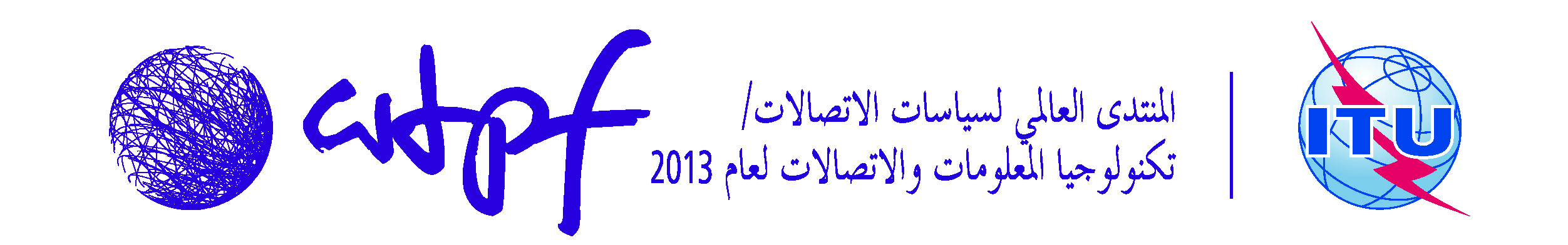 جنيف، 16-14 مايو 2013جنيف، 16-14 مايو 2013الوثيقة WTPF-13/DT/3-A15 مايو 2013الأصل: بالإنكليزيةمشـروع الرأي 3: دعم بناء القدرات من أجل
نشر الإصدار السادس من بروتوكول الإنترنت (IPv6)مشـروع الرأي 3: دعم بناء القدرات من أجل
نشر الإصدار السادس من بروتوكول الإنترنت (IPv6)